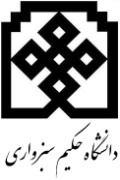 قابل توجه کلیه شرکت کنندگان در مرحله مصاحبه آزمون دکتری سال 1394 دانشگاه حکیم سبزواریضمن تبریک به داوطلبان محترم ، خواهشمند است جهت تکمیل مدارک خود این اطلاعیه را بصورت کامل مطالعه نمایندفایل های مورد نیاز در ذیل این اطلاعیه به صورت pdf و word می باشد، داوطلبان محترم می توانند فرم مشخصات فایل word را دانلود کرده و پس از تکمیل در روز مصاحبه به کمیته مصاحبه کنده ارائه نمایند.برنامه زماني مصاحبه بر اساس برنامه زماني اعلام شده در پیوست همین اطلاعیه می باشد.مدارک مورد نیاز برای انجام مصاحبه آزمون دکتری سال 1394مدارک قید شده در سایت سازمان سنجش آموزش کشورفرم شماره یک ضروری است کلیه مستندات مندرج درفرم شماره 1 (مشخصات داوطلب  و رزومه) همانند مقالات، مدرک زبان و ... به هنگام مصاحبه به کمیته برگزار کننده مصاحبه ارائه گردد. اصل شناسنامه یا کارت ملی – مدرک نظام وظیفه . اصل گواهي شركت در آزمون زبان های خارجی مانند  TOFEL – TOLIMO – TELP و .......  كه در آن نمره زبان اخذ شده مشخص باشد.پرينت كارنامه اعلام نتايج گرفته شده از روی  سايت اطلاع رساني سازمان سنجش آموزش کشور.واریز مبلغ 000/750ريال به شماره حساب 7874517554 به نام درآمد اختصاصی دانشگاه حکیم سبزواری نزد بانک تجارت شعبه مرکزی سبزوار قابل واريز از تمامي شعبه ها و تحویل فیش آن در زمان مصاحبه.کارنامه یا ریزنمرات دوره کارشناسی و کارشناسی ارشد. اصل مدرك كاردانی برای دارندگان مدرک کارشناسی ناپیوسته پایان نامه(رساله) دوره کارشناسی ارشد.